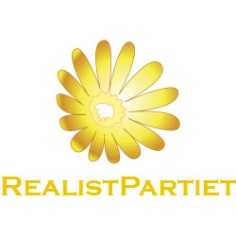 MOTIONTill kommunalfullmäktige Införande av tjänsten DIGITAL FIXARE i Södertälje kommun.SYFTEAtt motverka ensamhet och psykisk ohälsa bland våra äldre. Hjälp med att installera och komma igång med användandet av olika appar, digitala tjänster och kommunikationsverktyg.MÅLGRUPP Personer 65 år och uppåt, personer som har hemtjänstinsats eller som omfattas av lagen om stöd och service (LSS)ANSVARIG ENHET Förslagsvis äldreomsorgsnämnd, socialnämnd eller omsorgsnämnd. Alternativt ett samprojekt.PROJEKTTID1 år, varefter den utvärderas och beslut om eventuell fortsättning fattas.PERSONAL/KOSTNADEn person anställd med 50 % tjänst. Lönekostnaden bör i stort sätt vara kostnaden för projektet.BESKRIVNINGKlienten får hjälp av digitala fixaren med att installera och lära sig att använda kommunikationsappar såsom skype och facebook (facetime). Hjälp med att installera och använda digitala appar för samhällstjänster som t.ex. reseplanerare, vårdguiden 1177 och försäkringskassan. Samt hjälp med installation av mobilt bank id, e-legitimation och swish. Det skall vara kostnadsfritt att få hjälp av digitala fixaren. Tjänsten bokas på särskild telefontid och hjälpen sker genom besök i hemmet.SÄKERHETSASPEKTERDigitala fixaren skall alltid legitimera sig med kommunens tjänstelegitimation vid besök hos klient. Klienten knappar alltid in koder själv i sin dator, telefon eller surfplatta. Nödvändig skyddsutrustning används av digitala fixaren, i synnerhet nu under pågående pandemi.
Kommunfullmäktige
Fullmäktige ska bevilja motionen och ge berörda enheter i uppdrag att räkna på kostnad och utforma projektet  
. Södertälje den 28/4–2021Sign: ______________________NamnförtydligandeSimon Isso 
Realistpartiet 
Motion framtagen tillsammans med Harri Salminen (RP) 